Diplom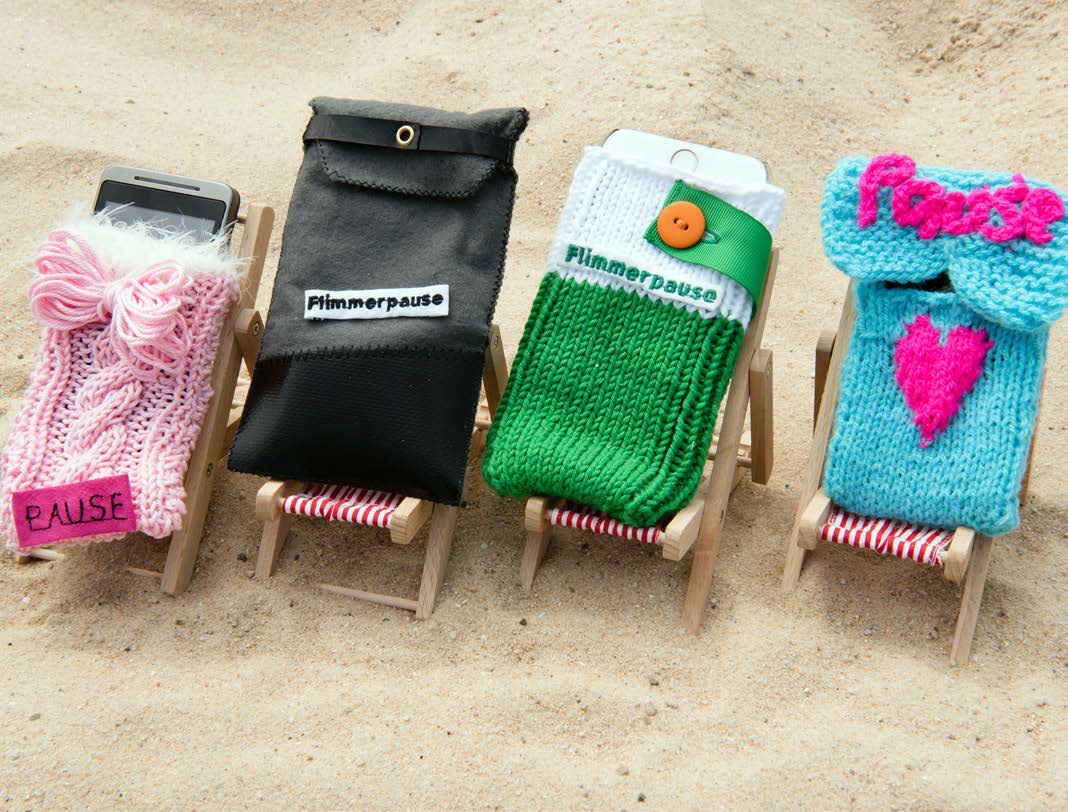 Vorname Nachname_____________________________________________________hat vom 2.-7. Juni 2020 an der Flimmerpause mitgemacht und in der Freizeit auf sämtliche Bildschirmmedien verzichtet. Herzliche Gratulation!Ort, Datum Lehrperson Name		